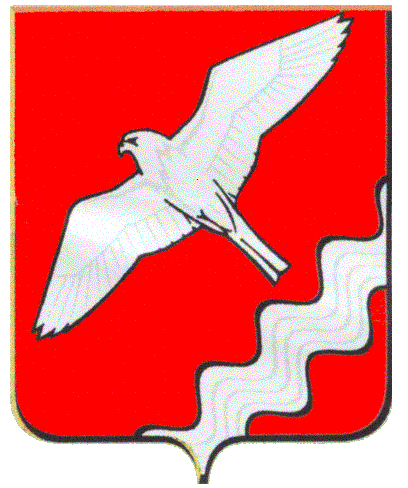 АДМИНИСТРАЦИЯ МУНИЦИПАЛЬНОГО ОБРАЗОВАНИЯ КРАСНОУФИМСКИЙ ОКРУГПОСТАНОВЛЕНИЕОт    07.11.2017 г.  № 1048г. КрасноуфимскРуководствуясь статьями 45, 46 Градостроительного кодекса Российской Федерации, введенного в действие Федеральным законом от 29.12.2004 г. № 190-ФЗ, статьями 26, 31 Устава МО Красноуфимский округ П О С Т А Н О В Л Я Ю:         1. Утвердить проект планировки территории и проект межевания территории линейного объекта: «Газоснабжение жилых домов д.Нижнее Никитино Красноуфимского района Свердловской области».         2. Настоящее постановление опубликовать на официальном сайте Муниципального образования Красноуфимский округ.Контроль за исполнением настоящего постановления возложить на заместителя главы Администрации Муниципального образования Красноуфимский округ по строительству и ЖКХ  Д.А. Петухова.И.о. главы Муниципального образования   Красноуфимский            округ                                                       Р.В. РодионовОб утверждении проекта планировки территории и проекта межевания территории для размещения линейного объекта газификации д.Нижнее Никитино